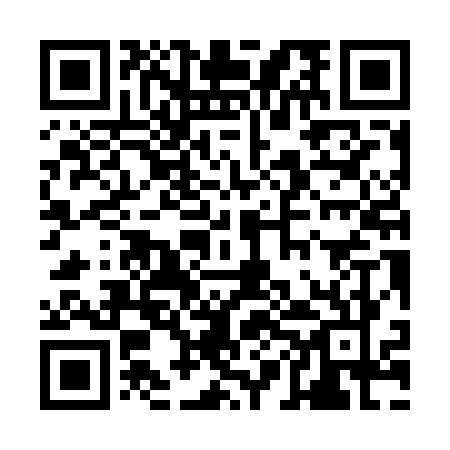 Prayer times for Alttiefenweg, GermanyWed 1 May 2024 - Fri 31 May 2024High Latitude Method: Angle Based RulePrayer Calculation Method: Muslim World LeagueAsar Calculation Method: ShafiPrayer times provided by https://www.salahtimes.comDateDayFajrSunriseDhuhrAsrMaghribIsha1Wed3:355:481:065:068:2410:282Thu3:325:461:055:068:2610:303Fri3:295:451:055:078:2710:334Sat3:265:431:055:078:2810:355Sun3:245:411:055:088:3010:386Mon3:215:401:055:098:3110:407Tue3:185:381:055:098:3310:438Wed3:155:371:055:108:3410:469Thu3:125:351:055:108:3610:4810Fri3:095:341:055:118:3710:5111Sat3:065:321:055:118:3810:5312Sun3:045:311:055:128:4010:5613Mon3:015:291:055:128:4110:5814Tue2:585:281:055:138:4211:0115Wed2:555:271:055:138:4411:0416Thu2:525:251:055:148:4511:0617Fri2:495:241:055:148:4611:0918Sat2:485:231:055:158:4811:1219Sun2:485:221:055:158:4911:1420Mon2:485:211:055:168:5011:1521Tue2:475:201:055:168:5111:1522Wed2:475:191:055:178:5311:1623Thu2:465:171:055:178:5411:1624Fri2:465:161:055:188:5511:1725Sat2:465:161:065:188:5611:1826Sun2:455:151:065:188:5711:1827Mon2:455:141:065:198:5811:1928Tue2:455:131:065:198:5911:1929Wed2:455:121:065:209:0011:2030Thu2:445:111:065:209:0111:2031Fri2:445:111:065:219:0211:21